                                                                         Председателю комиссии поэкспортному контролю СамГТУНенашеву М.В.Служебная записка              Прошу рассмотреть на заседании комиссии по экспортному контролю вопрос о приеме  иностранной делегации и передаче материалов за границу.______________________________________________________________(название материала)Ответственный за организацию  приема  _____________________________                                                                                                                         (подпись, фамилия)Согласовано: __________________________________________________(руководитель структурного подразделения)«____» __________________г.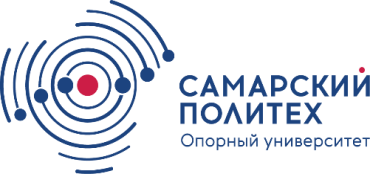 МИНОБРНАУКИ РОССИИфедеральное государственное бюджетное образовательное учреждение высшего образования«Самарский государственный технический университет»(ФГБОУ ВО «СамГТУ»)